      Obec Jámy                                592 32 Jámy č.p. 47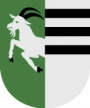 Tel./ Fax: 566 621 713                                                                     e: mail:oujamy@iol.czMobil:     776 689 294IČO:         00842133Č. účtu:    KB Žďár nad Sázavou 36128751/0100Č. j.:  11/2020Rozpočtové opatření č. 11/2020Rozpočtové  opatření  je prováděno na základě usnesení  Zastupitelstva obce Jámy ze dne 11. 11. 2020. Zastupitelstvo bude seznámeno s tímto obsahem na nejbližším zasedání. Rozpočtové opatření vypracovala:  Hana DvořákováVypracovala:  Hana DvořákováSchválil dne:	 30. 12. 2020						Jiří Šikl - starostaÚČETPAR.-POL.UZORGTEXTKČREZERVA +  -231.00----  411198193Vratka na volby do ZK a Sen.PČR-4 970 +231.00----  411614004SDH – dotace od KÚ8 800231.005512-516914004SDH – tech. prohlídky8 800231.005512-5169SDH – tech. prohlídky-8 800231.00-----   41223Dotace na stavbu oplocenky Horka12 180+231.001031-2111Prodej dřeva49 000+231.001031-2132Nájemné LDO127 000+231.003632-2139Nájemné za hroby71 000+231.003392-5137DDHM-5 000+231.003392-6121KD – budovy, stavby - peklo-50 000+231.003392-6122KD – výměna kotle-60 000+231.003412-5021Hřiště pod školou – DPP-3 000+231.003412-5139 Hřiště pod školou - materiál-10 000+231.003412-5169Hřiště pod školou – služby-70 000+231.003419-6121Sportoviště – stavba pergoly-1 239 000+231.003419-6122Wokoutové hřiště-550 000+231.003635-5169Územní plán-200 000+231.003639-5166Pozemky – konzultace, GP-20 000+231.003726-5169Vývoz bioodpadu+13 000-231.0005213-5903Krizová opatření -40 000+231.006171-5172Programové vybavení-10 000+231.006171-5901Rezerva - navýšení2 507010